MORWELL GOLF CLUB INC.CHICKEN RUN					             Date:  10th March 2022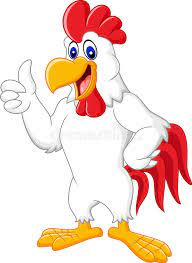 Winners			Club Registered Golfers	Non-Club Registered GolfersMen’s Front Nine:	Willie 29				Brett Treadwell 32			Men’s Back Nine:	Dale Burridge 32		A. Distefano 34Ladies Either Nine:	Nicole Knowles (1 ball)			 NTP: 8th Men 		Stan Baker		Ladies				NTP: 11th Men 	J Rigdon			LadiesDTL: Men’s Club Golfers:Tony Carolan 31, G. Thorburn 31, R. Cooen 32, J. Kuhne 32, J. Langstaff 33, B. Rigby 33, B. Hennessy 33, R. Leeworthy 33.DTL: Non-Club Golfers:M. Reynolds 36, M Treadwell 36, D. Symons 37, P. Williams 37Raffle:	1  	 Dimy K. ($10.00) 	   	   2  	 Rod King ($10.00)		3  	 Peter Barnett ($10.00)	   4	 Simon Stephens (S10.00)		5	 Ben Swanson ($10.00) 	   6	 Jenny Grimshaw ($10.00)	 Starters:  78						   Men: 76		Ladies 2